Role : Community Support Coordinator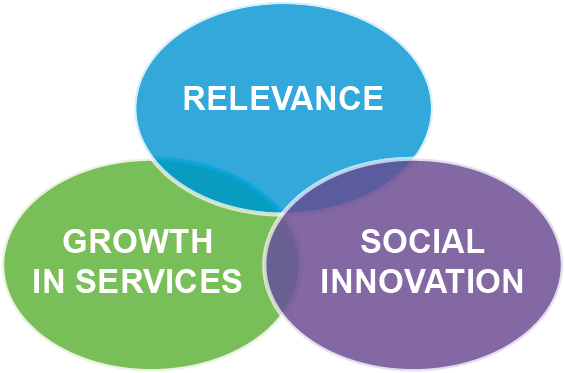 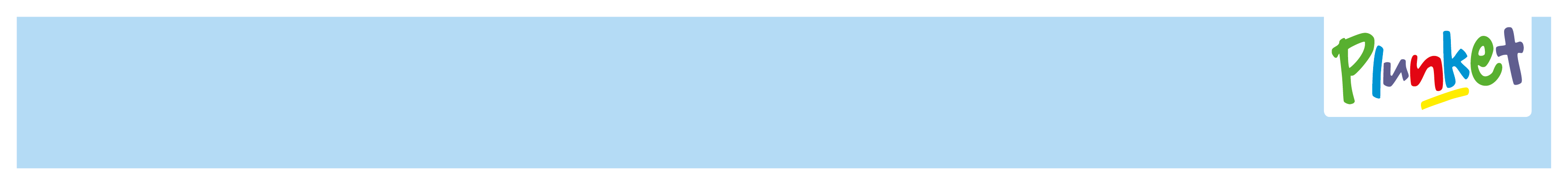 My RoleAccountabilitiesOutcomesBusiness as UsualProviding support to the CSL to grow and retain our volunteer base, through promotion of volunteering opportunities, recruitment, induction and development programmesDeveloping and assisting with volunteer appreciation events throughout the year and ensuring all volunteers are recognised for their effortsBeing visible to volunteers, maintaining oversight of volunteer activity to ensure they are meeting desired outcomes, involving the Community Services Leader where appropriateMaintaining effective systems and records of Plunket’s volunteer base and volunteer activity Set up and maintenance of infrastructure and resources for volunteers to manage groups, parent to parent connections and other volunteer driven activity Role modelling and educating volunteers in Plunket systems and way of working Following up internal and external referrals relating to gaps in community need that could be met by volunteers, and matching the skills, experiences, and expectations of volunteers to positions availableKeeping records and submitting regular reports on group attendance and volunteer programme outcomes to the Community Services LeaderMaintaining an awareness of and promoting Plunket services, parenting groups and events to parents and to other providers in the community/health sector to encourage attendance and participationKeeping key internal stakeholders up to date about additions and changes to Plunket services, groups, support and events Raising staff awareness of the role and function of volunteers, keeping them updated on available community and volunteer services, and opportunities for volunteeringPlunket is relevant for volunteers of today and opportunities for growth of the volunteer base for Plunket are maximised Plunket has a strong brand image, its profile in the local community is high and people are aware of volunteering opportunitiesOur volunteer network feel well supported, recognised and connected to Plunket and motivation for continuing commitment is maintainedVolunteers are informed and up to date on Plunket activity and are providing relevant support and services that are reflective of the local communities needsVolunteers are taking ownership for delivering on accountabilities and are looking for ways to enhance community and parenting outcomesCommunity services, groups, parenting support and events are well attended and supported by the local communityMore parent to parent connections and parent to service connections are being made resulting in a healthy, well supported and close-knit communitiesVolunteers and volunteering are recognised as a pivotal part of Plunket’s success in meeting community needsVolunteer records and systems are well maintained and meaningful data is able to be used and obtained Systems and processes are in place to promote good business practice to support volunteers in being accountable for delivering desired outcomesCommunity services and volunteering opportunities are being marketed effectively internally and externally, resulting in community needs being metRegular and meaningful reports and data is being produced and shared to promote the value of volunteering and outcomes to communitiesLeadershipBeing an active participant of the Community Services Team, including attendance at team meetings and supporting the CSL to achieve area and community goalsEmbedding One Plunket principles as an integral part of working and volunteering within the area and role modelling the desired culture and way of workingProviding a link and connection between Plunket volunteers and employeesEffective working relationships with the volunteers and Community Services team and cohesive overview of Area activity maintainedLeading and living Plunket’s values helping to build the desired culture and way of working where One Plunket principles are an integral part of leadership and working within the the areaVolunteers and employees work effectively together to acheive common goals, understand where they fit and how their role contributes to Plunket objectivesBusiness PlanContributing towards the development of strategy for the attraction, retention and recognition of volunteers Working with the Community Services team and volunteers to ensure annual plans are achieved  including providing support to Plunket Groups for annual planning and budgetting Area plan service delivery and support is responsive to community needs National and area initiatives are understood and well supported by the volunteer network